Številka:  011-58/2016Datum:   28.12.2016ZAPISNIK 5. redne seje Komisije za razvoj podeželjaki je potekala v sredo, 28. decembra 2016 ob 16.00 uriv sejni sobi pritličja Občine Izola, Sončno nabrežje 8, IzolaPrisotni: Bruno Zaro, Katica Guzič, Edi GrbecPoročevalci: Peter Zovko, Boštjan Gorela, Vesna Vičič, zapisničarka Manjkajoči člani se niso opravičili. Predsednik Komisije Edi Grbec ugotovi, da so prisotni tri člani, ostali se niso opravičili, komisija ni sklepčna, zato se seja ne opravi.        Predsednik pove, da bi se v naslednjem letu ukvarjali s strategijo kmetijstva v Občini Izola. Konec seje: 16.20                                                           	Zapisala :                                                          Vesna Vičič 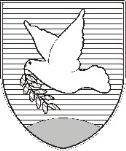 OBČINA IZOLA – COMUNE DI ISOLAOBČINSKI SVET – CONSIGLIO COMUNALEKomisija za razvoj podeželjaCommissione per lo sviluppo delle aree rurali Sončno nabrežje 8 – Riva del Sole 86310 Izola – IsolaTel: 05 66 00 100, Fax: 05 66 00 110E-mail: posta.oizola@izola.siWeb: http://www.izola.si/